170915									    PG1a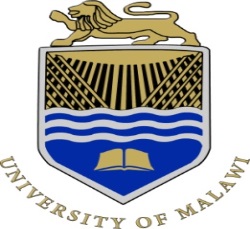                                                       KAMUZU COLLEGE OF NURSINGAPPLICATION FOR REGISTRATION AS A POSTGRADUATE STUDENTTo be presented in triplicate and to be sent to the respective DepartmentPERSONALRECENT PASSPORT SIZE PHOTO (3)	1.	Surname: …………………………………	2.	Forenames: ……………………………….	3.	Sex: ………………………………………	4.	Date of birth: ……………………………..	5.	Nationality: ……………………………….	6.	Country of birth: ………………………….	7.	Marital status: …………………………….	8.	Maiden name: …………………………….								(if married woman)Home address: ……………………………………………………………………………………..Present postal address: …………………………………………………………………………….E-mail address:…………………………………………………………………………………….Telephone:…………………………………………………………………………………………Next of kin: 	(a) Name: ………………………………………………………………………..				(b)Relationship:…………………………………………………………………				(c) Address:……………………………………………………………………..				(d) Telephone……………………………………………………………………TERTIARY EDUCATION	14. First Degree: ………………………………15.Awarding Institution: ………………………..	16.Date of award: …………………………….17.Class of award: …………………………........Other degrees or awards (give name of awarding institution/body and date): 		……………………………………………………………………………………………………..(attach copies of transcripts and certificates of tertiary education qualifications)Research experience: …………………………………………………………………………...….		……………………………………………………………………………………………………..		……………………………………………………………………………………………………..DETAILS OF PROPOSED STUDY20. Degree Sought: …………………………………………………………………………………….21. Proposed area/discipline of study (e.g. Adult Health, Child Health,  Community Health, Nursing and Midwifery Education, Reproductive Health, Midwifery, ) ……………………………..22. Proposed topic of research (if relevant and known)………………………………………………..................................................................................................................................................................23. Method of study (e.g. part-time or full-time) ……………………………………………………..REFEREES (candidate to solicit the references)Name and addresses of TWO Academic Referees:	(a)	Name…………………………………………………………………………………………….		……………………………………………………………………………………………………..		……………………………………………………………………………………………………..	(b)	Name:………………………………………………………………………………………………		……………………………………………………………………………………………………..		……………………………………………………………………………………………………..Signature of Applicant ……………………………..Date…………..:……………………………….FINANCES25. Details of responsibility for payment of fees;(a) Self: (in Full)/ (Part)(b) Other: Provide details and supporting documents.FOR OFFICIAL USE ONLY26. Application presented by: 	Name: ………………………………………………………					Position:…………………………………………………….     27. Application considered by Post-graduate Committee on:………………………………...     28. Recommendation of Post-graduate Committee:……………………………………………..	…………………………………………………………………………………………………..Date:……………………………………………………………………………………………Signature of Chair of Post-graduate Committee:.…………………………………………………….PrincipalMercy Pindani, DipNurs, MRNM, B.ScN., MScN, PhDP/Bag 1, Lilongwe, MalawiTelephone:265 (0)1 751 622/200Fax: 265 (0) 1 756 424Email: principal@kcn.unima.mw           Website: www.kcn.unima.mw  